附件1财政支出项目绩效评价报告     评价类型：□实施过程评价      □完成结果评价     项目名称：      信息系统运行维护                                  项目单位：        海口市财政信息中心                                主管部门：           海口市财政局                                   评价时间：   2020 年月1 日至 2020 年12 月31日     组织方式：□财政部门    □主管部门     ☑项目单位     评价机构：□中介机构    □专家组   ☑项目单位评价组             评价单位（盖章）：海口市财政信息中心                    上报时间：2021年4月13日项目绩效目标表项目名称：    注：以预算批复的绩效目标为准填列项目基本信息表财政支出项目绩效评价报告项目概况海口市财政信息中心为正科级全额拨款事业单位，隶属海口市财政局。工作职责：(一)负责制定并组织实施财政信息化建设的规划、制度和办法。 (二)负责市财政局域网的管理及系统维护。 (三)负责财政信息资源开发、数据库建设、信息服务及信息技术人员的培训工作。 (四)负责办公自动化建设和计算机网络系统的安全保密等工作。 (五)完成上级主管部门交办的其他工作。项目基本性质、用途和主要内容信息系统运行维护属于非跨年度经常性项目，它主要用于承担海口市财政局现有业务系统、计算机网络系统和局机关终端系统日常的现场运行维护和技术支撑保障等工作，确保各信息系统稳定运行。（二）项目绩效目标   信息系统运行维护项目属于非跨年度经常性项目    二、项目资金使用及管理情况（一）项目资金到位情况分析信息系统运行维护项目2020年经费预算196万元，调整9.21万元，实际到位资金186.79万元，上诉项目资金已在当年由市财政局下达本单位，该项目为财政拨款资金，列入一般公共预算。项目资金使用情况分析截止2020年12月31日，信息系统运行维护项目实际到位资金186.79万元，已完成支出183.83万元，未完成支出2.96万元，已完成支出占年初预算98.41%，已支出经费主要用于财政信息系统和网络运行维护费、办公费等。项目资金管理情况分析2020年，本单位不断探索项目管理的有效机制，完善资金使用制度建设，保障了信息系统运行维护项目资金的有序安全运行，取得了明显成效。项目资金拨付严格审批程序，使用规范，会计核算结果真实、准确。此次绩效评价过程中未发现有截留、挤占或挪用项目资金的情况。三、项目组织实施情况（一）项目组织情况分析本单位严格按照财政部门要求使用资金，坚持量入为出，保障重点，兼顾一般，厉行节约，防止奢侈浪费，注重降低行政成本，提高资金使用效益，无虚列项目支出、截留、挤占、挪用、浪费、套取、转移专项资金等问题，保障了本单位有序高效运转，促进了本单位绩效的提升。项目管理情况分析根据国家、省市相关规定和财务管理内控制度，进一步完善经费管理规定，不以任何理由虚列、截留、挤占、挪用，也不超标准开支，资金支出严格按照财务规定执行。四、项目绩效情况（一）项目绩效目标完成情况分析1. 项目的经济性分析（1）项目成本（预算）控制情况信息系统运行维护项目2020年预算金额196万元，调整9.21万元，实际到位资金186.79万元。于当年完成支出183.83万元，已支出经费主要用于财政信息系统和网络运行维护费、办公费等。项目实施过程中严格按照项目预算科目及有关政策规定进行支付，项目总体未超支。项目成本（预算）节约情况根据项目运行方案，细化任务，合理配置资源，建立项目控制管理机制，规避风险，确保整个项目完成情况良好，严格按照标准执行，未出现超预算问题。2. 项目的效率性分析（1）项目的实施进度根据项目运行方案，实施严格的项目管理。截止2020年12月31日，信息系统运行维护项目2020年预算金额196万元，调整9.21万元，实际到位资金186.79万元，按进度付款于当年支出183.83万元，结余2.96万元，项目支出进度达到98.41%。（2）项目完成质量根据项目运行方案，细化任务，合理配置资源，建立项目控制管理机制，规避项目风险，确保了整个项目的质量，项目完成质量优秀。3. 项目的效益性分析（1）项目预期目标完成程度根据年初预算制定支出总体目标，严格执行年初制定的信息系统运行维护项目完成程度较好，基本完成预定预算目标。（2）项目实施对经济和社会的影响4. 项目的可持续性分析切实把信息系统运行维护项目作为一项常态常新的重要项目，项目经费列入年度财政预算，严格项目管理和支出，确保财政资金效益的最大化，实现项目的可持续性发展。项目绩效目标未完成原因分析项目目标全面完成。综合评价情况及评价结论2020年度，我单位的信息系统运行维护项目在目标设定、决策过程、资金分配、资金到位、资金管理、组织实施、项目效果等方面落实情况较好、总自评分98分，评价等次为优。主要经验及做法、存在的问题和建议对于经常性项目，提前做好预算计划，合理安排资金的使用及规范性管理，严格执行财务相关管理规定制度，对临时性需要增加或减少的项目做好合理计划和方案，确保每一分钱都用在实处。七、其他需说明的问题指标类型指标名称绩效目标绩效标准绩效标准绩效标准绩效标准指标类型指标名称绩效目标优良中差产出指标预算单位信息系统维护数量预算单位信息系统维护数量大于或等于20个优产出指标保障好全市预算单位财政系统保障好全市预算单位财政系统300个以上优成效指标预算单位满意度预算单位满意度大于95%优成效指标一、项目基本情况一、项目基本情况一、项目基本情况一、项目基本情况一、项目基本情况一、项目基本情况一、项目基本情况一、项目基本情况一、项目基本情况一、项目基本情况一、项目基本情况一、项目基本情况一、项目基本情况一、项目基本情况一、项目基本情况一、项目基本情况一、项目基本情况一、项目基本情况一、项目基本情况一、项目基本情况一、项目基本情况一、项目基本情况一、项目基本情况一、项目基本情况一、项目基本情况项目实施单位项目实施单位项目实施单位海口市财政信息中心海口市财政信息中心海口市财政信息中心海口市财政信息中心海口市财政信息中心主管部门主管部门主管部门主管部门主管部门主管部门主管部门主管部门主管部门海口市财政局海口市财政局海口市财政局海口市财政局海口市财政局海口市财政局海口市财政局海口市财政局项目负责人项目负责人项目负责人蓝娟娟蓝娟娟蓝娟娟蓝娟娟蓝娟娟联系电话联系电话联系电话联系电话联系电话联系电话联系电话联系电话联系电话6872275368722753687227536872275368722753687227536872275368722753地址地址地址海口市长滨一路行政办公区10号楼海口市长滨一路行政办公区10号楼海口市长滨一路行政办公区10号楼海口市长滨一路行政办公区10号楼海口市长滨一路行政办公区10号楼海口市长滨一路行政办公区10号楼海口市长滨一路行政办公区10号楼海口市长滨一路行政办公区10号楼海口市长滨一路行政办公区10号楼海口市长滨一路行政办公区10号楼海口市长滨一路行政办公区10号楼海口市长滨一路行政办公区10号楼海口市长滨一路行政办公区10号楼海口市长滨一路行政办公区10号楼邮编邮编邮编邮编项目类型项目类型项目类型经常性项目（ √    ）       一次性项目（  ）经常性项目（ √    ）       一次性项目（  ）经常性项目（ √    ）       一次性项目（  ）经常性项目（ √    ）       一次性项目（  ）经常性项目（ √    ）       一次性项目（  ）经常性项目（ √    ）       一次性项目（  ）经常性项目（ √    ）       一次性项目（  ）经常性项目（ √    ）       一次性项目（  ）经常性项目（ √    ）       一次性项目（  ）经常性项目（ √    ）       一次性项目（  ）经常性项目（ √    ）       一次性项目（  ）经常性项目（ √    ）       一次性项目（  ）经常性项目（ √    ）       一次性项目（  ）经常性项目（ √    ）       一次性项目（  ）经常性项目（ √    ）       一次性项目（  ）经常性项目（ √    ）       一次性项目（  ）经常性项目（ √    ）       一次性项目（  ）经常性项目（ √    ）       一次性项目（  ）经常性项目（ √    ）       一次性项目（  ）经常性项目（ √    ）       一次性项目（  ）经常性项目（ √    ）       一次性项目（  ）经常性项目（ √    ）       一次性项目（  ）计划投资额（万元）计划投资额（万元）计划投资额（万元）196196实际到位资金（万元）实际到位资金（万元）实际到位资金（万元）实际到位资金（万元）实际到位资金（万元）实际到位资金（万元）实际到位资金（万元）186.79实际使用情况（万元）实际使用情况（万元）实际使用情况（万元）实际使用情况（万元）实际使用情况（万元）实际使用情况（万元）183.83183.83183.83183.83其中：中央财政其中：中央财政其中：中央财政其中：中央财政其中：中央财政其中：中央财政其中：中央财政其中：中央财政其中：中央财政其中：中央财政省财政省财政省财政省财政省财政省财政省财政省财政省财政省财政市县财政市县财政市县财政196196市县财政市县财政市县财政市县财政市县财政市县财政市县财政186.79183.83183.83183.83183.83183.83183.83其他其他其他其他其他其他其他其他其他其他二、绩效评价指标评分（参考）二、绩效评价指标评分（参考）二、绩效评价指标评分（参考）二、绩效评价指标评分（参考）二、绩效评价指标评分（参考）二、绩效评价指标评分（参考）二、绩效评价指标评分（参考）二、绩效评价指标评分（参考）二、绩效评价指标评分（参考）二、绩效评价指标评分（参考）二、绩效评价指标评分（参考）二、绩效评价指标评分（参考）二、绩效评价指标评分（参考）二、绩效评价指标评分（参考）二、绩效评价指标评分（参考）二、绩效评价指标评分（参考）二、绩效评价指标评分（参考）二、绩效评价指标评分（参考）二、绩效评价指标评分（参考）二、绩效评价指标评分（参考）二、绩效评价指标评分（参考）二、绩效评价指标评分（参考）二、绩效评价指标评分（参考）一级指标一级指标分值分值分值二级指标二级指标二级指标分值分值分值三级指标三级指标三级指标三级指标三级指标分值分值分值得分得分得分得分项目决策项目决策202020项目目标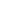 项目目标项目目标444目标内容目标内容目标内容目标内容目标内容4444444项目决策项目决策202020决策过程决策过程决策过程888决策依据决策依据决策依据决策依据决策依据3333333项目决策项目决策202020决策过程决策过程决策过程888决策程序决策程序决策程序决策程序决策程序5555555项目决策项目决策202020资金分配资金分配资金分配888分配办法分配办法分配办法分配办法分配办法2222222项目决策项目决策202020资金分配资金分配资金分配888分配结果分配结果分配结果分配结果分配结果6666666项目管理项目管理252525资金到位资金到位资金到位555到位率到位率到位率到位率到位率3333333项目管理项目管理252525资金到位资金到位资金到位555到位时效到位时效到位时效到位时效到位时效2221111项目管理项目管理252525资金管理资金管理资金管理101010资金使用资金使用资金使用资金使用资金使用7776666项目管理项目管理252525资金管理资金管理资金管理101010财务管理财务管理财务管理财务管理财务管理3333333项目管理项目管理252525组织实施组织实施组织实施101010组织机构组织机构组织机构组织机构组织机构1111111项目管理项目管理252525管理制度管理制度管理制度管理制度管理制度99999999项目绩效项目绩效555555项目产出项目产出项目产出项目产出项目产出1515产出数量产出数量产出数量产出数量产出数量55555555项目绩效项目绩效555555项目产出项目产出项目产出项目产出项目产出1515产出质量产出质量产出质量产出质量产出质量44444444项目绩效项目绩效555555项目产出项目产出项目产出项目产出项目产出1515产出时效产出时效产出时效产出时效产出时效33333333项目绩效项目绩效555555项目产出项目产出项目产出项目产出项目产出1515产出成本产出成本产出成本产出成本产出成本33333333项目绩效项目绩效555555项目效益项目效益项目效益项目效益项目效益4040经济效益经济效益经济效益经济效益经济效益88888888项目绩效项目绩效555555项目效益项目效益项目效益项目效益项目效益4040社会效益社会效益社会效益社会效益社会效益88888888项目绩效项目绩效555555项目效益项目效益项目效益项目效益项目效益4040环境效益环境效益环境效益环境效益环境效益88888888项目绩效项目绩效555555项目效益项目效益项目效益项目效益项目效益4040可持续影响可持续影响可持续影响可持续影响可持续影响88888888项目绩效项目绩效555555项目效益项目效益项目效益项目效益项目效益4040服务对象满意度服务对象满意度服务对象满意度服务对象满意度服务对象满意度88888888总分总分10010010010010010010010010098989898评价等次评价等次评价等次评价等次评价等次评价等次评价等次评价等次评价等次评价等次评价等次三、评价人员三、评价人员三、评价人员三、评价人员三、评价人员三、评价人员三、评价人员三、评价人员三、评价人员三、评价人员三、评价人员三、评价人员三、评价人员三、评价人员三、评价人员三、评价人员三、评价人员三、评价人员三、评价人员三、评价人员三、评价人员三、评价人员三、评价人员姓  名姓  名姓  名职务/职称职务/职称职务/职称职务/职称单   位单   位单   位单   位单   位单   位单   位单   位项目评分项目评分项目评分项目评分签 字签 字签 字签 字蓝娟娟蓝娟娟蓝娟娟中心主任中心主任中心主任中心主任海口市财政信息中心海口市财政信息中心海口市财政信息中心海口市财政信息中心海口市财政信息中心海口市财政信息中心海口市财政信息中心海口市财政信息中心98989898简赞丽简赞丽简赞丽科员科员科员科员海口市财政信息中心海口市财政信息中心海口市财政信息中心海口市财政信息中心海口市财政信息中心海口市财政信息中心海口市财政信息中心海口市财政信息中心98989898吴淑诚吴淑诚吴淑诚科员科员科员科员海口市财政信息中心海口市财政信息中心海口市财政信息中心海口市财政信息中心海口市财政信息中心海口市财政信息中心海口市财政信息中心海口市财政信息中心98989898合计合计合计平均得分平均得分平均得分平均得分98989898评价工作组组长（签字并单位盖章）：2021年 4 月 12 日评价工作组组长（签字并单位盖章）：2021年 4 月 12 日评价工作组组长（签字并单位盖章）：2021年 4 月 12 日评价工作组组长（签字并单位盖章）：2021年 4 月 12 日评价工作组组长（签字并单位盖章）：2021年 4 月 12 日评价工作组组长（签字并单位盖章）：2021年 4 月 12 日评价工作组组长（签字并单位盖章）：2021年 4 月 12 日评价工作组组长（签字并单位盖章）：2021年 4 月 12 日评价工作组组长（签字并单位盖章）：2021年 4 月 12 日评价工作组组长（签字并单位盖章）：2021年 4 月 12 日评价工作组组长（签字并单位盖章）：2021年 4 月 12 日评价工作组组长（签字并单位盖章）：2021年 4 月 12 日评价工作组组长（签字并单位盖章）：2021年 4 月 12 日评价工作组组长（签字并单位盖章）：2021年 4 月 12 日评价工作组组长（签字并单位盖章）：2021年 4 月 12 日评价工作组组长（签字并单位盖章）：2021年 4 月 12 日评价工作组组长（签字并单位盖章）：2021年 4 月 12 日评价工作组组长（签字并单位盖章）：2021年 4 月 12 日评价工作组组长（签字并单位盖章）：2021年 4 月 12 日评价工作组组长（签字并单位盖章）：2021年 4 月 12 日评价工作组组长（签字并单位盖章）：2021年 4 月 12 日评价工作组组长（签字并单位盖章）：2021年 4 月 12 日评价工作组组长（签字并单位盖章）：2021年 4 月 12 日